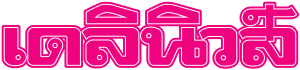    ข่าวประจำวันที่ 24 สิงหาคม พ.ศ.2558 หน้าที่ 3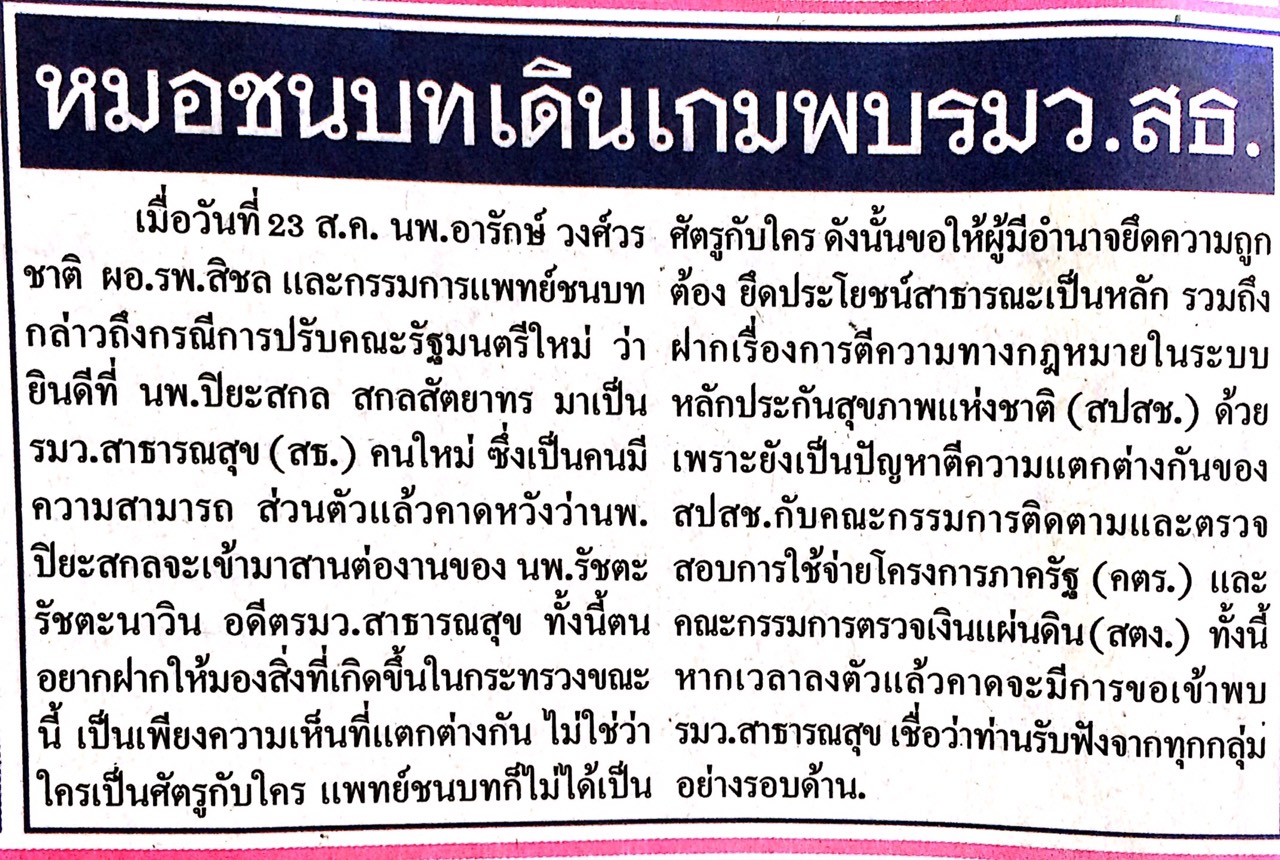 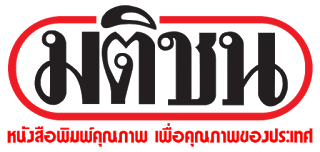 ข่าวประจำวันที่ 24 สิงหาคม พ.ศ.2558 หน้าที่ 4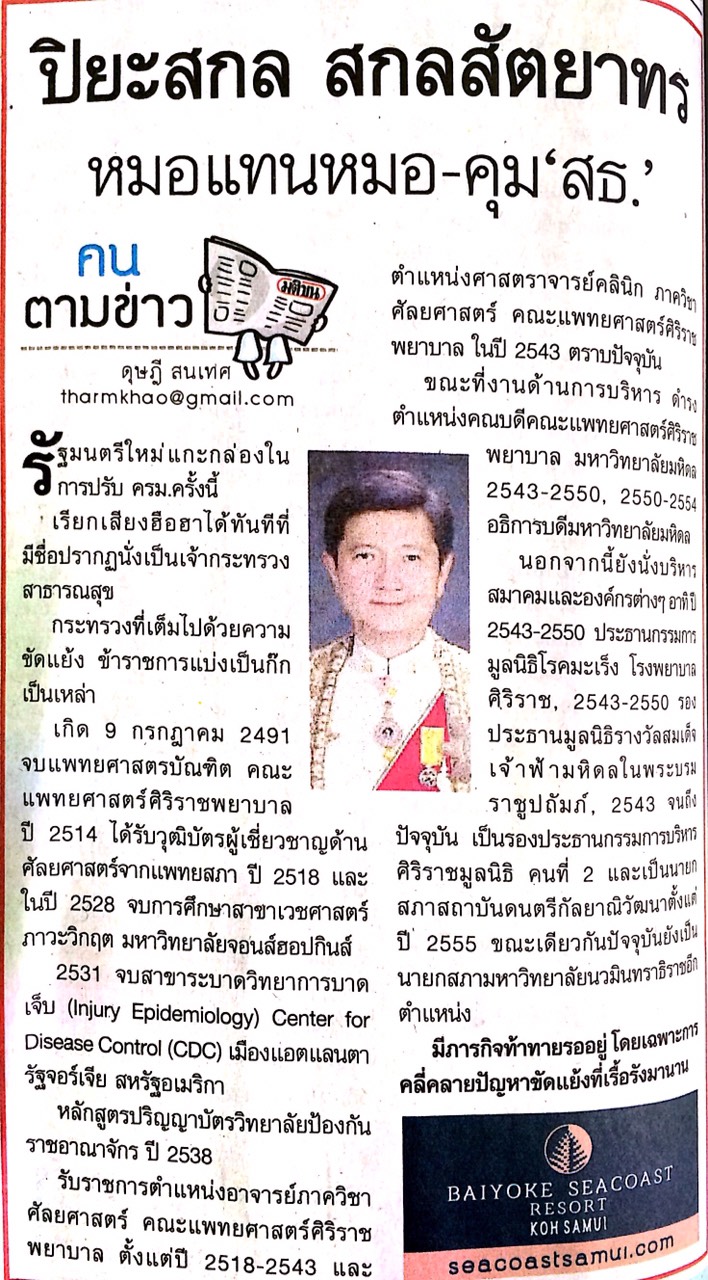 ข่าวประจำวันที่ 24 สิงหาคม พ.ศ.2558 หน้าที่ 10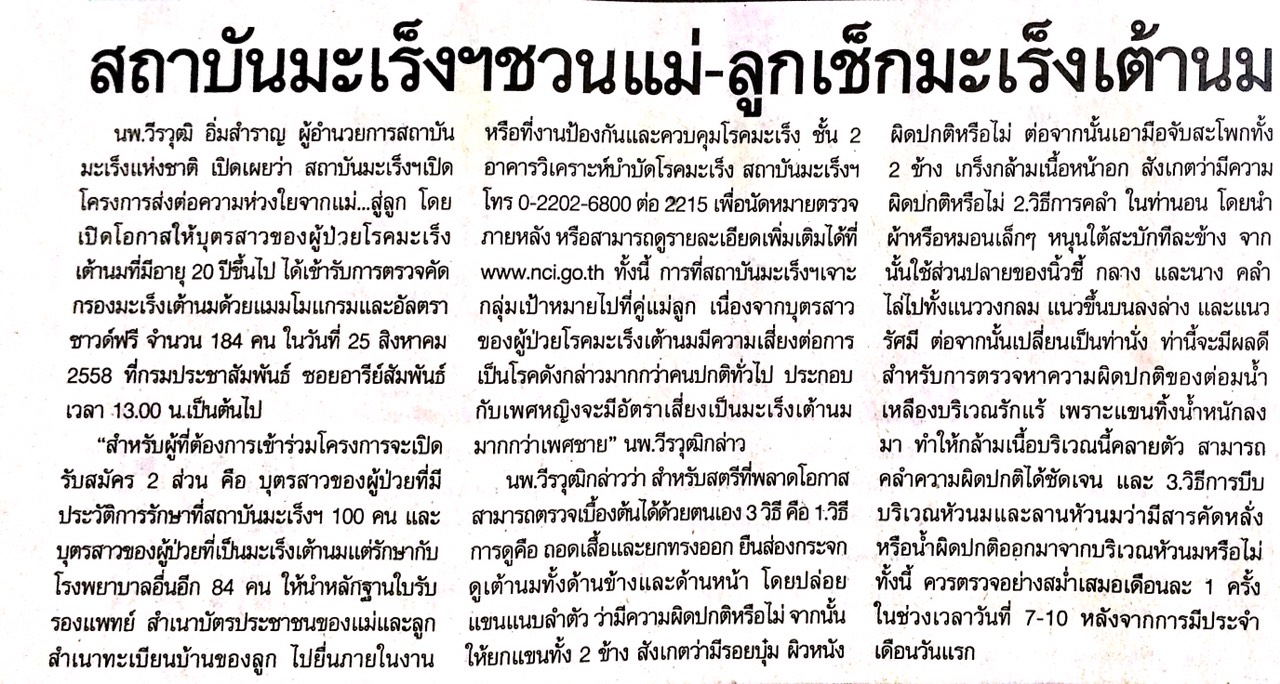 ข่าวประจำวันที่ 24 สิงหาคม พ.ศ.2558 หน้าที่ 10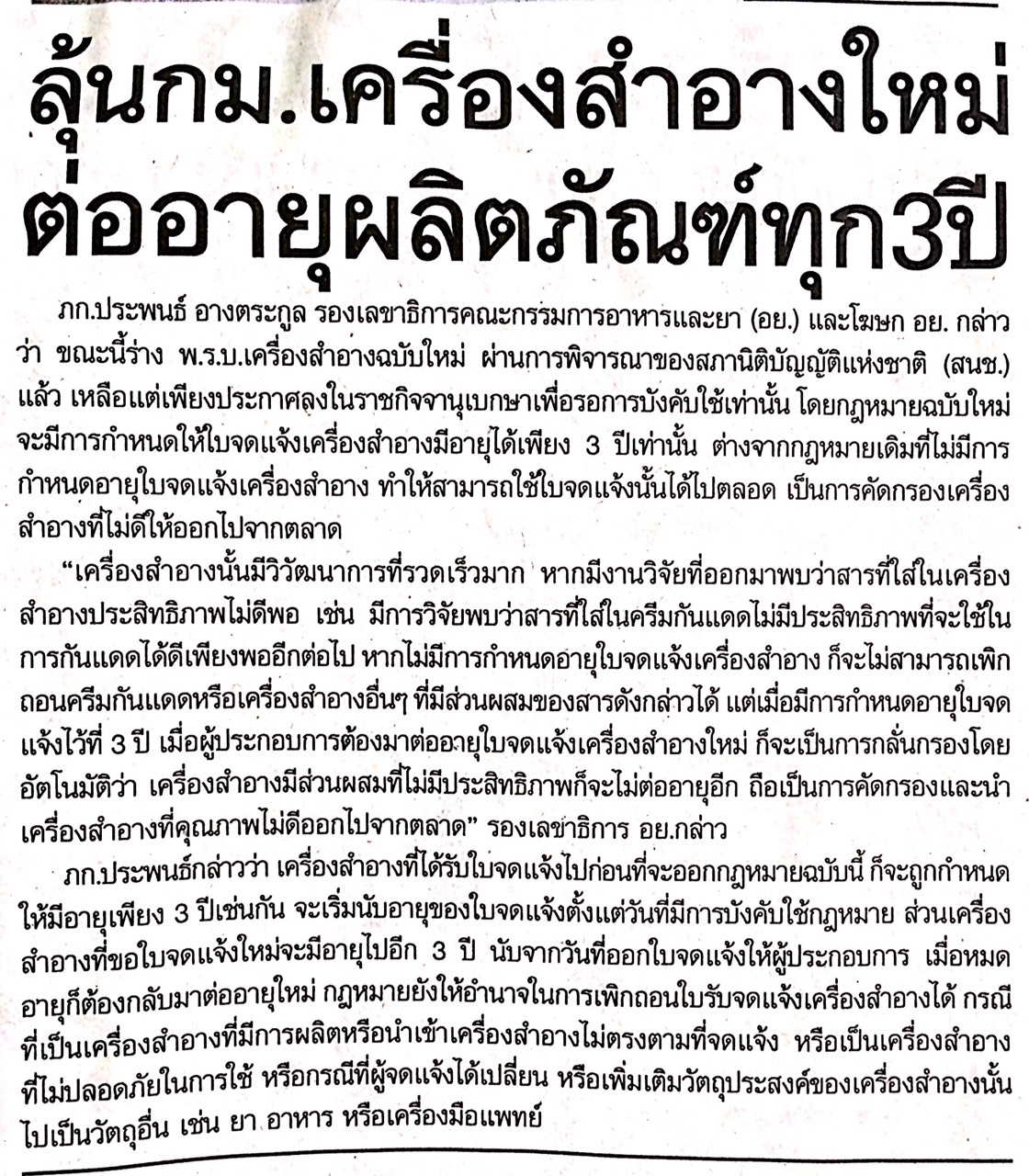 